2. Woche 23.3 – 27.3.Guten Tag liebe Schüler!Iskreno se nadam da vam škola nedostaje i da jedva čekate povratak u školske klupe. Ja moram reći da mi nedostajete i jedva čekam ponovno gledati vaša nasmijana lica. A za sada, nastavljamo na ovaj način.U prilogu, tj. onaj crveni pravokutni je još jedna vježba za ponoviti voće i povrće. Kliknete na audio i spojite ga s odgovarajućom sličicom. Također imate link na kojem ćete riješiti test. Molim Vas dragi roditelji da ne pomažete.  Ovo nije za ocjenu, nego povratna informacija kako učenicima, tako i meni. Hvala! Nakon što završite test, kliknete dolje na „pošalji odgovor“ i zatim ćete i sami vidjeti svoje rezultate. Ovaj tjedan vas molim da mi na mail sandra.pintaric1@skole.hr, pošaljete zadaće. Slikate ih i priložite uz mail.Nakon što smo/ste usvojili nazive voća i povrća, prelazimo na sljedeću lekciju, die Familie.Pretpostavljma da iz riječi sami možete zaključiti temu sljedeće lekcije. Wir sprechen über die Familie Schmidt. Über Gerdas Familie. (Pričamo o obitelji Schmidt, o Gerdinoj obitelji.)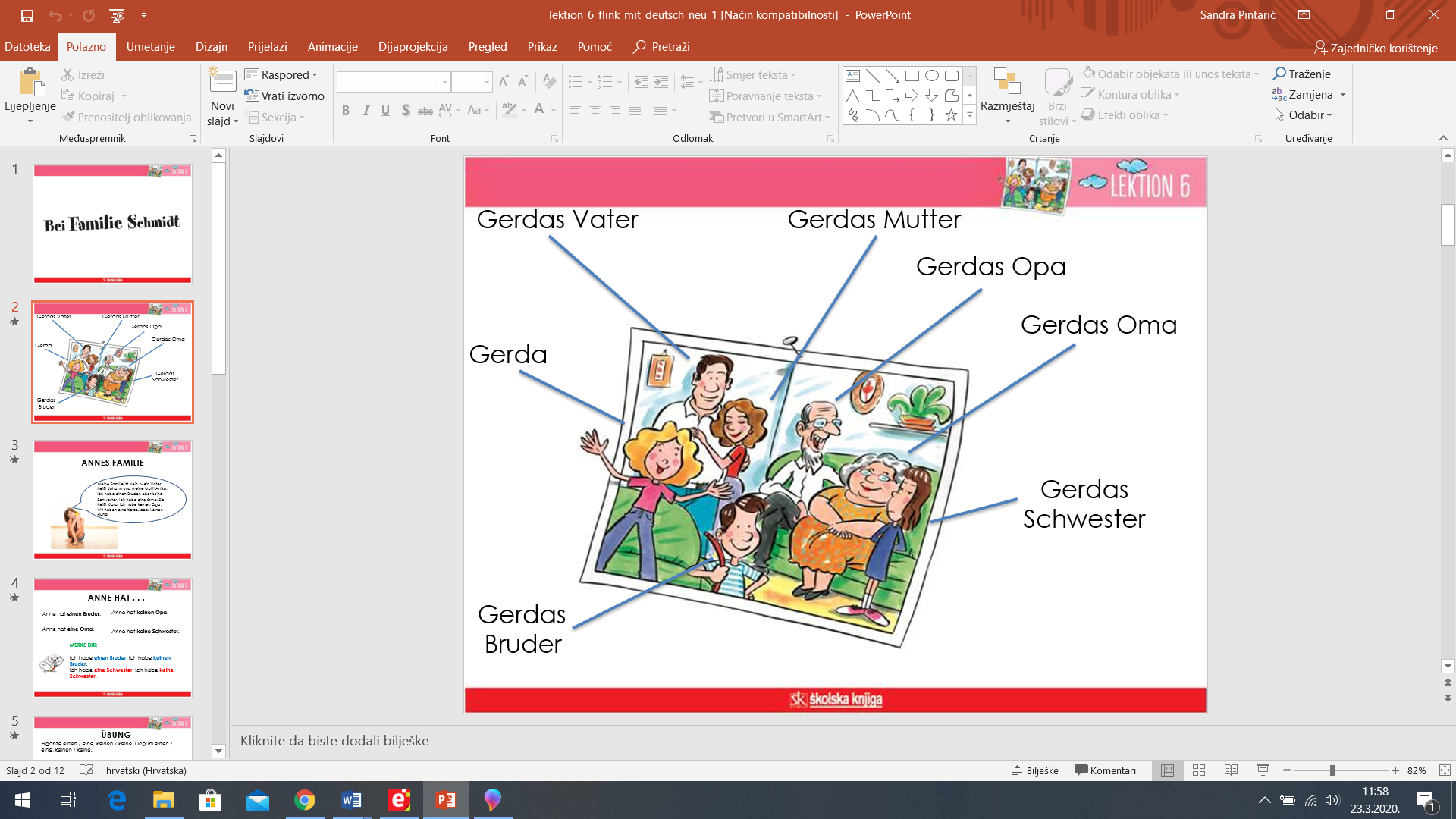 Das ist Gerdas Familie. Das sind Gerdas Eltern: der Vati heißt Gustav und die Mutti heißt Anke. Das sind Gerdas Großeltern: der Opa heißt Hans und die Oma heißt Magda. Gerda hat Geschwister: Gerdas Schwester heißt Tina und Gerdas Bruder heißt Frank.(Ovdje je opisana Gerdina obitelj. Ono što ste sigurno primjetili je to da kada govorimo čije je nešto, na kraju imena dodamo slovo s, npr. Lorenas Eltern, Lucijas Vater, Mihaels Mutter, Antonelas Oma, Leas Schwester… itd.(Prepisati u bilježnicu)Plan ploče:Schularbeitden 23. März 2020
Die FamilieVaša zadaća je opisati svoju obitelj. Umjesto Gerdinog imena ćete napisati svoje i naravno imena svojih roditelja i baka. (U bilježnicu)RB 42. str, riješiti 1. zadatak.I za kraj molim vas nacrtajte jednu veselu sliku svoje obitelji. Ozdravlja vas vaša učiteljica Sandra! Budite mi dobro!